 Église St Joseph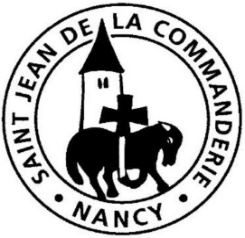 3octobre 202127ème dimanche du Temps Ordinaire  BCe que Dieu a uni…Dans la Genèse, Dieu crée l’homme et la femme pour qu’ils se complètent et s’unissent « car il n’est  pas bon que l’homme soit seul ». Par sa venue en notre humanité, le Christ accomplit cela en faisant de nous « ses frères » et en rappelant que ce que Dieu a uni, l’homme ne peut le séparer.CHANT D’ENTREEQue tes œuvres sont belles  Y 219-1R/ 	Que tes œuvres ont belles !				)Que tes œuvres sont grandes !			(BisSeigneur, Seigneur, tu nous combles de joie !	)C’est toi le Dieu qui nous a faits, qui nous a pétris de la terre !Tout homme est une histoire sacrée, l’homme est à l’image de Dieu !Ton amour nous a façonnés, tirés du ventre de la terre !Tout homme est une histoire sacrée : l’homme est à l’image de Dieu !Tu as mis en nous ton esprit, nous tenons debout sur la terre !Tout homme est une histoire sacrée : l’homme est à l’image de Dieu ! R/C’est toi qui bâtis nos maisons ; Veilleur, tu veilles sur la ville !Tout homme est une histoire sacrée : l’homme est à l’image de Dieu ! Tu bénis chez nous les enfants ; Tu veux la paix à nos frontières !Tout homme est une histoire sacrée : l’homme est à l’image de Dieu ! Tu tiens le registre des peuples ; en toi, chacun trouve ses sources !Tout homme est une histoire sacrée : l’homme est à l’image de Dieu ! R/1ère Lecture : Gn 2, 18-24La Création, selon la Genèse, ne cherche pas à décrire ce qui s’est passé historiquement mais elle présente le dessein de Dieu. Ici, la femme est considérée comme l’égale de l’homme, l’être qui lui correspond ; écoutons cette conception très moderne et pourtant si ancienne.Psaume 127Que le Seigneur nous bénisse tous les jours de notre vie !Soliste 	Heureux qui craint le Seigneur		Et marche selon ses voies !		Tu te nourriras du travail de tes mains :		Heureux es-tu ! A  toi, le bonheur !Assemblée	Ta femme sera dans ta maison		Comme une vigne généreuse		Et tes fils, autour de la table,		Comme des plants d’olivier.Tous		Voilà comment sera béni l’homme qui craint le Seigneur.		De Sion, que le Seigneur te bénisse !		Tu verras le bonheur de Jérusalem tous les jours de ta vie		Et tu verras les fils de tes fils. / Paix sur Israël.2ème Lecture : He 2, 9-11Jésus a assumé la totalité de notre condition afin que tout cequi fait l’homme soit sauvé. C’est pourquoi il a vécu l’expérience de la souffrance qui est le sommet de son incarnation. C’est ce que nous présente l’auteur de la lettre aux Hébreux.Évangile :Mc 10, 2-16Alléluia. Alléluia.	Si nous nous aimons les uns les autres,	Dieu demeure en nous ;	En nous, son amour atteint la perfection.Alléluia.PRIERE DES FIDELESDieu est généreux avec les hommes : il les invite à vivre de son amour. Présentons-lui les hommes et les femmes de notre  temps afin qu’il anime leurs cœurs.Dans la Genèse, Dieu fait participer l’homme à la Création en lui demandant de donner un nom à tous les animaux. Il nous en rend ainsi responsables.Avec Saint François d’Assise que fêtons demain  et le pape François qui nous y invite dans son encyclique « Laudato si », prions pour que tous, nous nous sentions responsables et acteurs de sauvegarde de la Création. R/R/	Accueille au creux de tes mains la prière de tes enfants.Jésus a lui-même vécu la souffrance et la mort.Prions pour tous ceux qui souffrent physiquement et moralement. Qu’ils reconnaissent en Jésus celui « qui n’a pas honte de les appeler ses frères ». R/Par le mariage, l’homme et la femme « deviennent une seule chaire ».Prions pour celles et ceux qui s’engagent dans ce sacrement, pour les couples qui s’aiment et ceux qui se déchirent, pour les familles unies et les familles divisées. R/« Laissez les enfants venir à moi […] car le Royaume de Dieu est à ceux qui leur ressemblent ».Prions pour que les enfants soient accueillis comme un don du Créateur ; qu’ils soient respectés dan s leur innocence et accompagnés dans leur développement jusqu’à leur plein épanouissement. R/Dieu notre Père, tu nous aimes avec tendresse. Accueille nos prières pour que notre monde connaisse l’amour que tu veux donner à tous les hommes, par Jésus, le Christ, notre Seigneur. – Amen.COMMUNIONTu es le Dieu fidèleSeigneur, tu nous partages ton corps et ton sang, (bis)et nous allons, tout joyeux vers toi en chantant : R/R/ Tu es le Dieu fidèle, éternellement !  (bis)Par cette eucharistie, ô Dieu de bonté, (bis)tu fais de nous des frères qui s’aiment dans la paix. R/L’amour que tu nous donnes nous a libérés, (bis) et nous marchons vers la sainteté de ton nom. R/4. Tu as tracé la route qui nous mène à toi, (bis)     et nous allons, invitant le monde à ta joie. R/En ce mois du Rosaire, chantons Marie :Nous te saluons, Ô toi Notre Dame,Marie, Vierge sainte que drape le soleil.Couronnée d'étoiles, la lune est sous tes pas.En toi nous est donné l'aurore du salut.Marie Ève nouvelle et joie de ton Seigneur,Tu as donné naissance à Jésus le Sauveur.Par toi nous sont ouvertes les portes du jardin,Guide-nous en chemin, Étoile du Matin.Seigneur Dieu,regarde avec bonté cesnouveauxépoux…Qu’ils vivent dansla justice et la charitépour montrer ta lumièreà ceux qui te cherchent.Rituel romain, bénédiction des nouveaux époux.